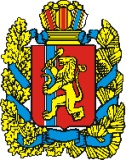 АДМИНИСТРАЦИЯ БОЛЬШЕКОСУЛЬСКОГО СЕЛЬСОВЕТАБОГОТОЛЬСКИЙ РАЙОН  КРАСНОЯРСКИЙ КРАЙПОСТАНОВЛЕНИЕ02 марта 2015 года				             				№ 8Об утверждении порядка проведения антикоррупционной экспертизыВ соответствии с Федеральным законом от 06.10.2003 № 131-ФЗ «Об общих принципах организации местного самоуправления в Российской Федерации», пунктом 3 части 1 статьи 3 Федерального закона от 17.07.2009 № 172-ФЗ «Об антикоррупционной экспертизе нормативных правовых актов и проектов нормативных правовых актов», руководствуясь Уставом Большекосульского сельсовета, в целях выявления в нормативных правовых актах и проектах нормативных правовых актов администрации Большекосульского сельсовета коррупциогенных факторов и их последующего устранения  ПОСТАНОВЛЯЮ:         1. Отменить постановление администрации Большекосульского сельсовета от 10.10.2012 № 38 «Об утверждении порядка проведения Антикоррупционной экспертизы»         2. Утвердить Порядок проведения антикоррупционной экспертизы нормативных правовых актов и проектов нормативных правовых актов администрации Большекосульского сельсовета согласно приложению № 1 к настоящему постановлению.         3. Муниципальным служащим администрации Большекосульского сельсовета при разработке нормативных правовых актов не включать положения, способствующие  созданию условий для проявления коррупции, а также при выявлении в нормативных правовых актах администрации Большекосульского сельсовета таких положений незамедлительно их устранять.         4. Настоящее постановление обнародовать на досках информации и разместить на официальном сайте администрации Боготольского района в сети интернет www.bogotol-u.ru на странице администрации Большекосульского сельсовета.       5. Постановление вступает в силу со дня его официального обнародования на досках информации 03 марта 2015 года..        6. Контроль за исполнением настоящего постановления оставляю за собой.
Глава Большекосульского сельсовета                                   Харин О.С.Приложение 1 к  постановлению главы Большекосульского сельсовета  от «__» _______  . № ____                                     Порядок
проведения антикоррупционной экспертизы нормативных правовых                  актов и проектов нормативных правовых актов администрации                                                 Большекосульского сельсоветаI. Общие положения           1. Настоящий Порядок определяет процедуру проведения антикоррупционной экспертизы нормативных правовых актов и проектов нормативных правовых актов администрации Большекосульского сельсовета (далее – администрация).2. Объектом антикоррупционной экспертизы являются нормативные правовые акты и проекты нормативных правовых актов администрации.          3. Целью антикоррупционной экспертизы является выявление в нормативных правовых актах и проектах нормативных правовых актов администрации коррупциогенных факторов и их последующее устранение.          4. Коррупциогенными факторами являются положения нормативных правовых актов (проектов нормативных правовых актов), устанавливающие для правоприменителя необоснованно широкие пределы  усмотрения или возможность необоснованного применения исключений из общих правил, а также положения, содержащие неопределенные, трудновыполнимые и (или) обременительные требования к гражданам и организациям и тем самым создающие условия для проявления коррупции (статья 1 Федерального закона от 17.07.2009 № 172-ФЗ «Об антикоррупционной экспертизе нормативных правовых актов и проектов нормативных правовых актов»).           5. Антикоррупционная экспертиза проводится заместителем главы Большекосульского сельсовета  в соответствии с Федеральным законом от 17.07.2009 № 172-ФЗ «Об антикоррупционной экспертизе нормативных правовых актов и проектов нормативных правовых актов», Законом Красноярского края от 07.07.2009 № 8-3610 «О противодействии коррупции в Красноярском крае»,  Постановлением  Правительства РФ от 26.02.2010 № 96 «Об антикоррупционной  экспертизе нормативных правовых актов и проектов нормативных правовых актов», настоящим порядком.           6. Руководитель структурного подразделения администрации Большекосульского сельсовета, разработавший  проект нормативного правового акта (нормативный правовой акт), направляет его заместителю главы сельсовета с пояснительной запиской, согласно приложению № 1 к настоящему порядку, для регистрации.  II. Проведение антикоррупционной экспертизы проектов нормативных правовых актов администрации Большекосульского сельсовета. 1. Структурное подразделение администрации, разрабатывающее проект нормативного правого акта, его должностные лица, осуществляющие подготовку проекта нормативного правового акта, обеспечивают отсутствие в нем коррупциогенных факторов2. Проект нормативного правового акта, разработанного структурным подразделением администрации, ответственным за подготовку проекта нормативного правового акта (далее - разработчик проекта), и согласованный с заинтересованными органами, направляется разработчиком проекта в течение двух рабочих дней после завершения согласования заместителю главы сельсовета для проведения антикоррупционной экспертизы.Антикоррупционной экспертизе подлежат все  нормативные правовые акты (проекты нормативных правовых актов) администрации Большекосульского сельсовета3. Антикоррупционная экспертиза проводится в течение 10 дней со дня поступления проекта.           4. В целях проведения независимой экспертизы на коррупциогенность, проекты нормативных правовых актов администрации, затрагивающих права, свободы и обязанности человека и гражданина, устанавливающих правовой статус организаций или имеющих межведомственный характер, подлежат размещению на официальном сайте муниципального образования Боготольский район, за исключением проектов, содержащих сведения, составляющие государственную тайну, или сведения конфиденциального характера, в течение трёх рабочих дней, со дня направления указанных проектов заместителю главы сельсовета, с указанием дат начала и окончания приема заключений по результатам независимой антикоррупционной экспертизы.          5. По результатам антикоррупционной экспертизы при выявлении коррупциогенных факторов заместителем главы сельсовета готовится заключение, согласно приложению № 2 к настоящему порядку,  в котором отражаются коррупциогенные факторы, выявленные при проведении антикоррупционной экспертизы. Заключение носит рекомендательный характер.6. Заключение по результатам независимой антикоррупционной экспертизы (при их наличии) подлежат обязательному рассмотрению руководителем органа - разработчиком проекта.7. При наличии замечаний по результатам антикоррупционной экспертизы проводится доработка проекта нормативного правового акта.8. При внесении в текст проекта нормативного правового акта существенных изменений он подлежит повторной антикоррупционной экспертизе и повторному размещению на официальном сайте муниципального образования Боготольский район для проведения независимой экспертизы на коррупциогенность. III. Проведение антикоррупционной экспертизы нормативных правовых актов администрации Большекосульского сельсовета.1. Структурные подразделения администрации при мониторинге применения изданных нормативных правовых актов администрации в соответствии со своей компетенцией осуществляют их проверку.Задачами мониторинга являются:                  - своевременное выявление в нормативных правовых актах коррупциогенных факторов;                  -  устранение выявленных коррупциогенных факторов.2. В случае выявления в нормативном правовом акте администрации коррупциогенных факторов соответствующий орган или структурное подразделение администрации в течение пяти рабочих дней направляет указанный нормативный правовой акт с сопроводительным письмом, в котором указываются нормы, содержащие, по их мнению, коррупциогенные факторы, заместителю главы сельсовета для проведения антикоррупционной экспертизы. Антикоррупционная экспертиза нормативного правового акта проводится в течение 10 дней со дня поступления нормативного правового акта с сопроводительным письмом.По результатам антикоррупционной экспертизы заместителем главы сельсовета готовится заключение, согласно приложению № 2 к настоящему порядку, в котором отражаются коррупциогенные факторы, выявленные при проведении антикоррупционной экспертизы. Заключение носит рекомендательный характер.3. На основании заключения по результатам антикоррупционной экспертизы структурное подразделение администрации, ответственные за направление деятельности администрации, соответствующее содержанию нормативного правового акта, в течение десяти рабочих дней со дня поступления указанного заключения готовят предложения по устранению выявленных в нормативном правовом акте коррупциогенных факторов и представляют их Главе администрации или лицу, исполняющему его обязанности, для принятия решения.                                                                                              Приложение № 1к Порядку проведения антикоррупционной экспертизы нормативных правовых актов и проектов нормативных правовых актов администрации Большекосульского сельсовета,  утвержденному постановлением главы Большекосульского сельсовета от   « __ » ________ 2012  № ____                                                                              Образец пояснительной записки                                                                		Заместителю  главы                                                                	Большекосульского сельсовета                                                                _________________________________                                                                                                                                                        (Ф.И.О.)                 Направляю Вам для производства антикоррупционной экспертизы проект _____________________________________________________________________________                        ( указывается наименование проекта нормативного правового акта)____________________________________________________________________________________________________________________________________                 Указанный проект нормативного правового акта подготовлен в соответствии с _____________________________________________________________________________                                               ( указывается перечень статей и подпунктов федеральных и краевых НПА, регулирующих соответствующие правоотношения и позволяющие установить правомерность принятия НПА)_____________________________________________________________________________________________________________________________________________________________________________________________________________________________________________________________________________________________________________________________________________________________________________________________________________________________________________________________________________________________________________________________________________________________________________________________________________________________                  Направляемый на антикоррупционную экспертизу проект нормативного правого акта не содержит типичных коррупционных факторов.Приложение:___________________________________________________________________________________________________________                    (опись документов, предоставляемых на антикоррупционную экспертизу)__________________________________________________________________________________________________________________________________________________________________________________________________________________________________________________________________________________________________________________________________________________________________________________________________________________________________________________________________________________________________________________________________________________________________________________________________________________________________________________________________Заместитель главысельсовета                    _________________          ______________________________                                                                          (подпись)                                                                    (Ф.И.О.) Приложение № 2к Порядку проведения антикоррупционной экспертизы нормативных правовых актов и проектов нормативных правовых актов администрации Большекосульского сельсовета,  утвержденному постановлением главы Большекосульского сельсовета от   « __ » _______ 2012  № ____ЗАКЛЮЧЕНИЕпо результатам антикоррупционной экспертизы(наименование нормативного правового акта, проекта нормативного правового акта)Заместитель главы Большекосульского сельсовета   в соответствии с Федеральным законом от 17 июля . № 172-ФЗ “Об антикоррупционной экспертизе нормативных правовых актов и проектов нормативных правовых актов”, Методикой проведения антикоррупционной экспертизы нормативных правовых актов и проектов нормативных правовых актов, утвержденной Постановлением Правительства Российской Федерации от 26 февраля . № 96, Порядком проведения антикоррупционной экспертизы нормативных правовых актов и проектов нормативных правовых актов администрации Большекосульского сельсовета, утвержденным постановлением главы Большекосульского сельсоветаэкспертиза  (наименование нормативного правового акта, проекта нормативного правового акта)в целях выявления в нем коррупциогенных факторов и их последующего устранения.                                                                      Вариант 1В рассмотренном  _________________________________________________________ (наименование нормативного правового акта, проекта нормативного правового акта)коррупциогенные факторы не выявлены.Вариант 2В рассмотренном  _________________________________________________________(наименование нормативного правового акта, проекта нормативного правового акта)выявлены коррупциогенные факторы .В целях устранения выявленных коррупциогенных факторов предлагается
(указывается способ устранения коррупциогенных факторов: исключения из текста документа, изложение его в другой редакции, внесение иных изменений в текст рассматриваемого документа либо в иной документ)от “”201_ г. №, проведена антикоррупционная(наименование должности)(подпись)(фамилия)